Muy feliz Día Mundial de Síndrome de Down, desde FAE trabajamos para terminar con los estereotiposBurgos, 21 de enero de 2024.- Acabar con los estereotipos. Ese es el propósito con el que este año se celebra en todo el mundo el Día del Síndrome de Down y al que FAE ha querido contribuir a través de la participación de un miembro de su equipo con esta discapacidad intelectual, Borja González Carpintero, en una noticia del informativo de RTVCYL.El Día Mundial del Síndrome de Down se celebra cada año el 21 de marzo. Esta fecha fue designada por la Asamblea General de las Naciones Unidas en diciembre de 2011 para aumentar la conciencia pública sobre esta condición y promover la dignidad, valía y contribuciones de las personas con discapacidad intelectual como parte integral de nuestras comunidades1. El día también enfatiza la importancia de la autonomía e independencia de las personas con síndrome de Down, incluida su libertad de tomar sus propias decisiones1.Más información:Esther Alonso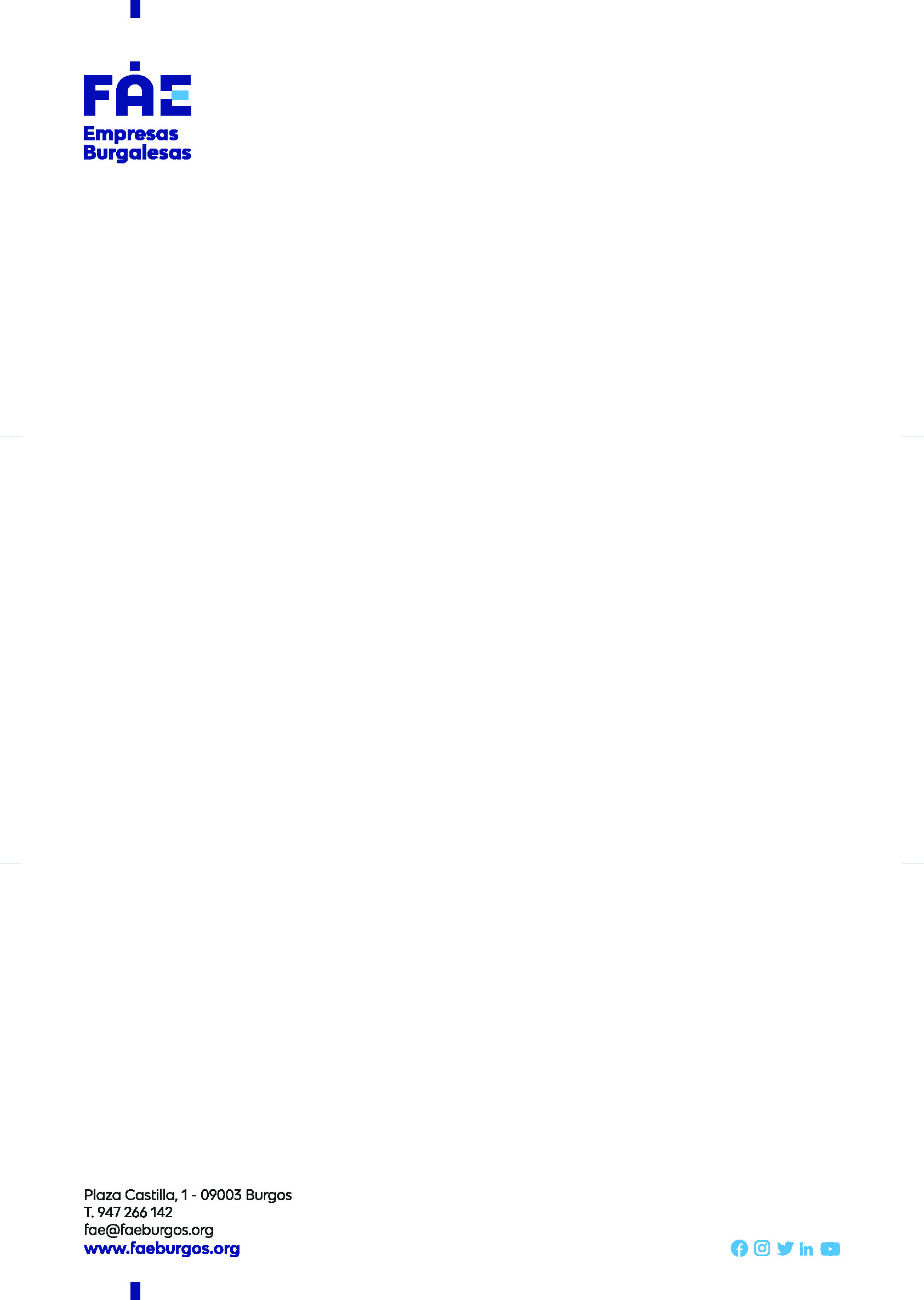 Responsable de Comunicación y Relaciones Externas	618 514 568 / comunicacion@faeburgos.org